«Неосторожное обращение с огнём» 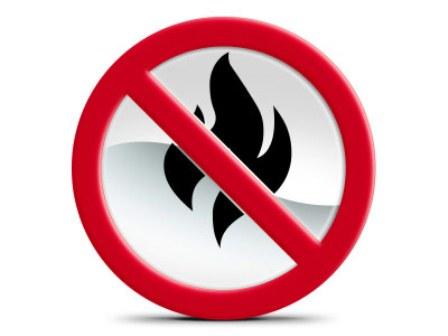 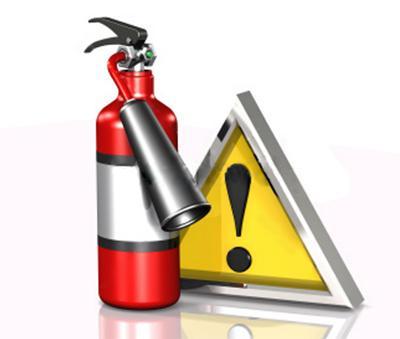 Уважаемые  граждане!  Помните!Неосторожное обращение с огнём является самой распространённой причиной возникновения пожаров. Примеров пожаров из-за неосторожного обращения с огнём огромное множество: неосторожность в обращении с открытым огнём, будь то свечи или спички; непотушенный окурок; неумелое использование пиротехники; неосторожность в обращении с горючими или легко воспламеняющимися жидкостями. Пожар может возникнуть и от костра, разожжённого вблизи строения, причём чаще всего от искр, разнесённых ветром.Пожар безжалостен. Он отнимает всё: жильё, постройки, имущество. Всё, чем жил, чему радовался человек. А самое главное, он отнимает жизни людей. Это вроде понятно всем. Тем не менее, пожары в своем большинстве случаются по вине самих домовладельцев, их невнимательности, нежелании следовать правилам пожарной безопасности в своём быту.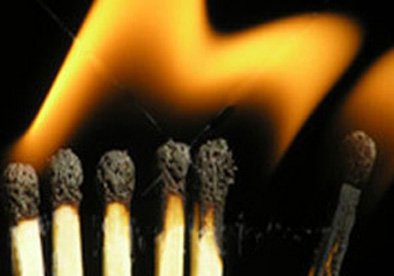 Главной причиной такого легкомысленного поведения является укоренившееся в сознании большинства людей представление о том, что пожар в нашей действительности явление очень редкое. Человеку свойственно думать или надеяться на то, что беда обойдет его стороной. Увы, это не всегда так. 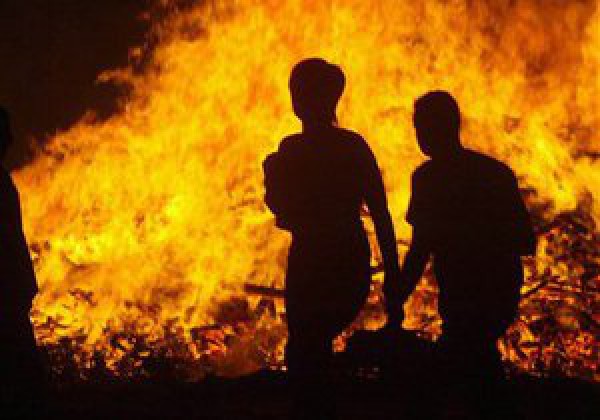 Более 80% всех пожаров происходит в жилье, там же более 90% всех погибших на пожарах людей.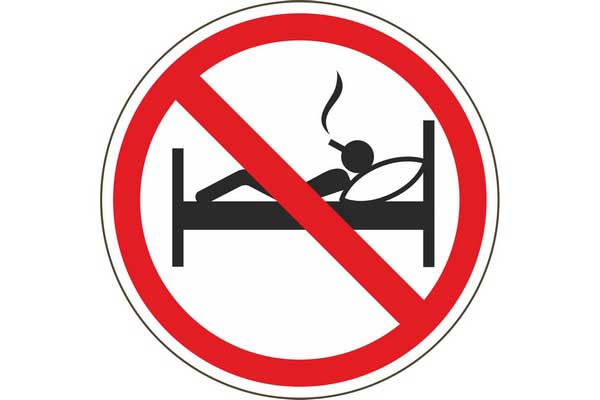 Курение в постели в нетрезвом виде, неизбежно приводит к беде, так как тлеющий сигаретный пепел, попав на постель, далеко не сразу дает о себе знать, и, как правило, к моменту начала пожара человек успевает заснуть. Выделяющийся при тлении угарный газ способствует усилению сонливости, в результате спящий человек оказывается не в состоянии заметить, начинающийся пожар и принять меры к своему спасению.Курящих у нас много и, увы, год от года их число растет. При этом снижается возрастной барьер курильщиков. О вреде курения с точки зрения медицины было сказано не единожды. А вот пожарная статистика. Самая распространенная причина гибели на пожарах – курение в постели, 70% людей погибли именно по этой причине. Таким образом, пожары, вызванные непогашенной сигаретой, более распространены, чем может показаться на первый взгляд.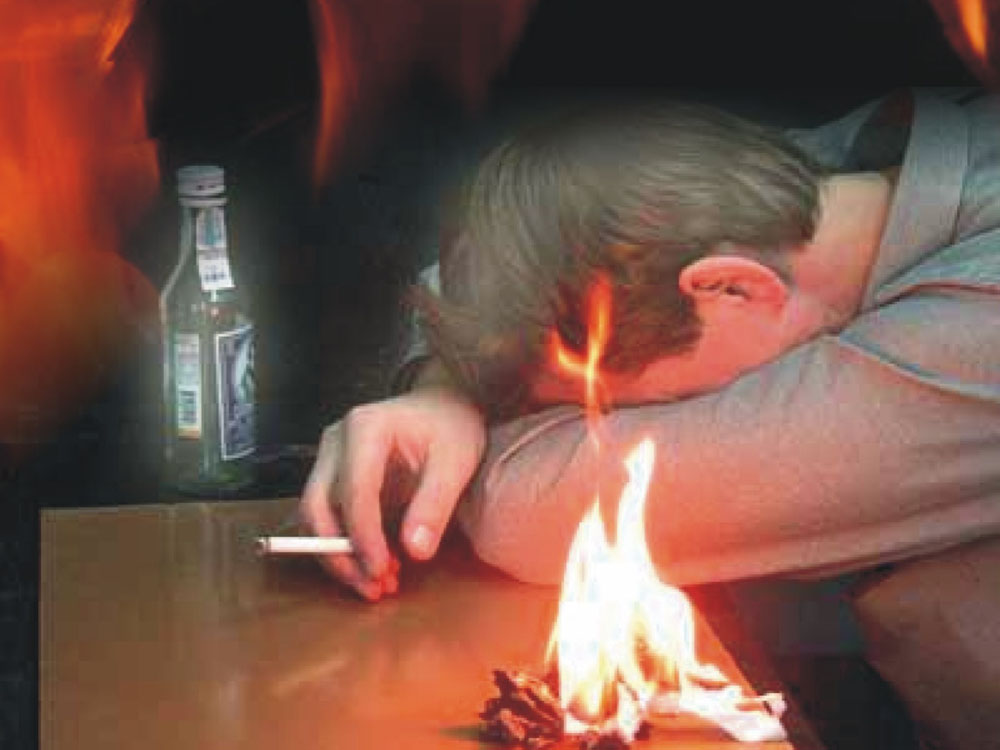 Будьте осторожны и бдительны с огнём!Берегите себя и своих детей, жилище и имущество от пожаров!В каждом случае появления дыма, запаха гари, очагов горения немедленно вызывайте пожарную охрану по телефону 01 (со стационарных), 101 или 112 (с мобильных)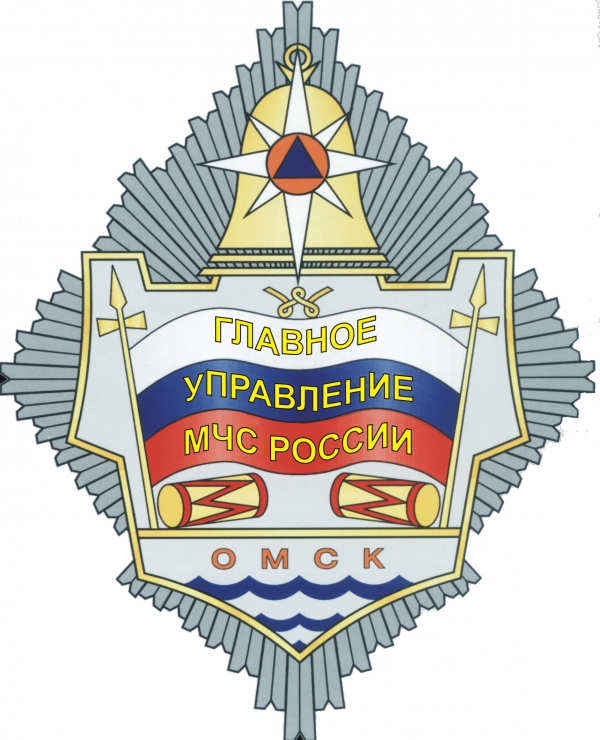 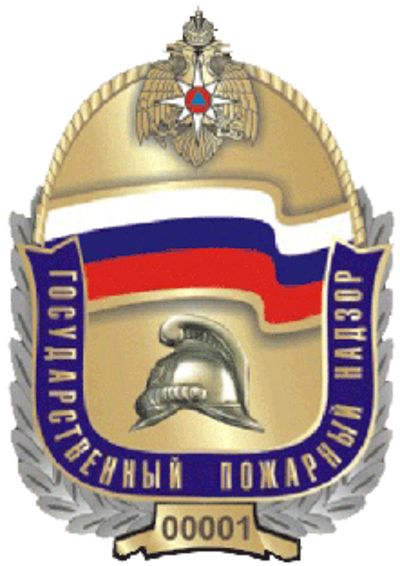 ПАМЯТКА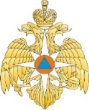 о запрете сжигания сухой травы и мусораЕжегодно после схода снежного покрова происходят сотни возгораний прошлогодней травы и мусора из-за неосторожного обращения с огнем и детской шалости. Как правило, такое горение, в большинстве случаев не контролируемое,  распространяется с большой скоростью и на больших площадях. Зачастую оно представляет реальную угрозу жилым строениям, хозяйственным постройкам, автомобильному транспорту, а в некоторых случаях и жизни людей.Бытует ложное мнение, что сжигание сухой прошлогодней травы полезно для земли, удобряет ее золой. Поэтому многие граждане специально устраивают пал сухой травы.На самом деле пользы от этого нет: при сжигании травы погибает много полезных микроорганизмов, да и молодая травка, незаметная в сухой траве, может погибнуть. Кроме того, по сухой траве огонь легко сможет добежать и до строений.Ни в коем случае не допускайте: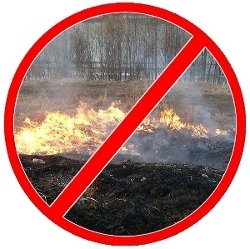 пала сухой травы; неконтролируемого сжигания мусора.Будьте осторожны при курении: непотушенный окурок или спичка легко приводят к возгоранию сухой травы.В усадьбе или на даче:всегда наготове должен быть инвентарь для тушения пожара: ведро, лопата, бочка с водой, ящик с песком;сухую траву надо собирать граблями. Сжигать ее вместе с мусором можно в железной бочке, установленной рядом с водоемом или емкостью с водой, подальше от строений; опасайтесь сильных порывов ветра. При сжигании мусора даже в железной бочке учитывайте направление ветра, чтобы случайная искра не полетела в сторону строений.Если вы обнаружили горение сухой травы или мусора вблизи с насаждениями, строениями или автотранспортом – позвоните в Службу спасения по телефону: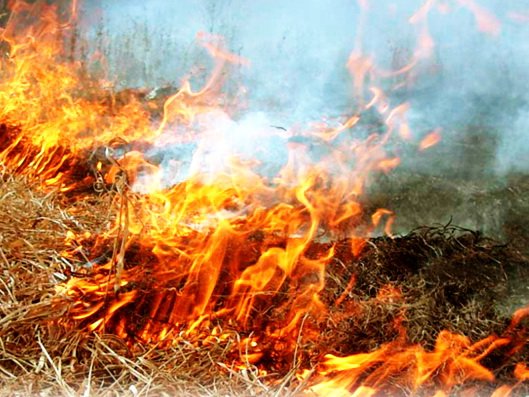 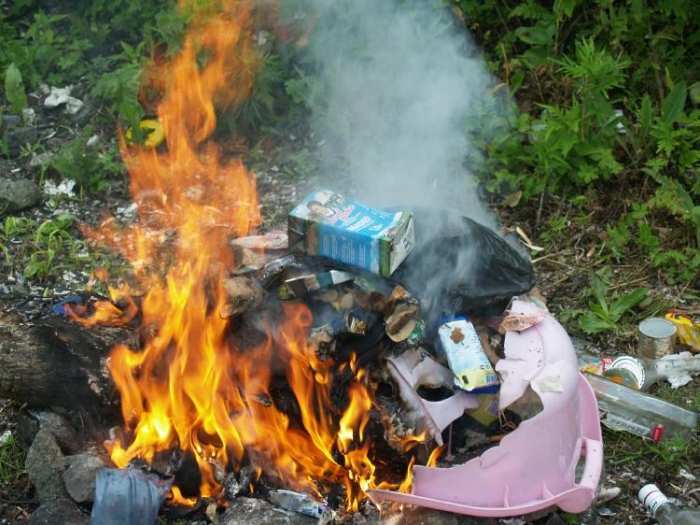 «01» (со стационарного)«101» или «112» (с мобильного)Напоминаем!По Кодексу РФ об административных правонарушениях (статья 20.4):Нарушение требований пожарной безопасности влечет предупреждение или наложение административного штрафа на граждан в размере от 1 000 до 1 500 рублей; на должностных лиц - от 6 000 до 15 000 рублей; на юридических лиц - от 150 000 до 200 000 рублей. Те же действия, совершенные в условиях особого противопожарного режима, влекут наложение административного штрафа на граждан в размере от 2 000 до 
4 000 рублей; на должностных лиц - от 15 000 до 30 000 рублей; на юридических лиц - от 400 000 до 500 000 рублей.Территориальный отдел надзорной деятельности Октябрьского АО г. Омска